Cycle d’entrainements 2021-2022 – Ecole de tennis Vautour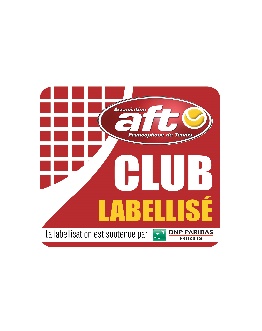 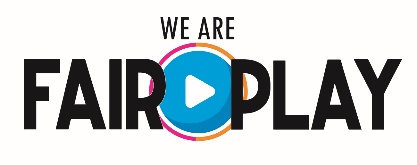 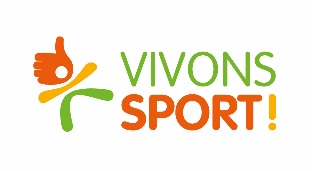 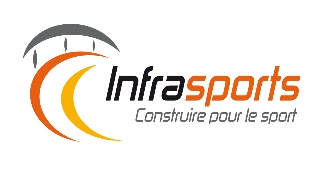 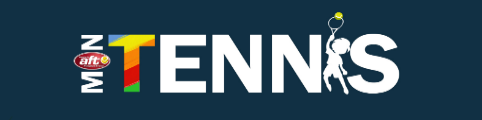 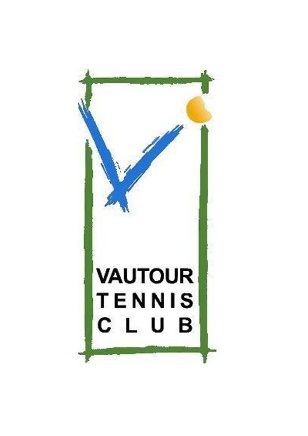 21 Séances : réparties du 25/09/21 au 3/04/22Nouvelle organisation pédagogique : 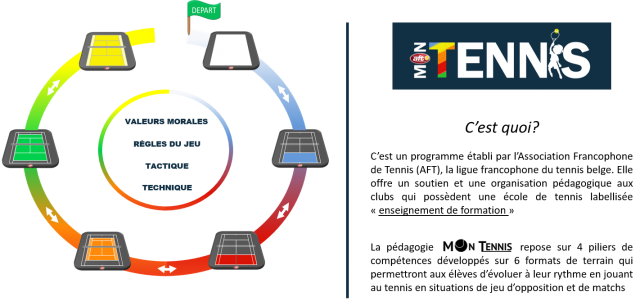 Le programme « Mon Tennis » - Plus d’infos sur notre site : www.ecoledetennisduvautour.be 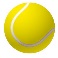 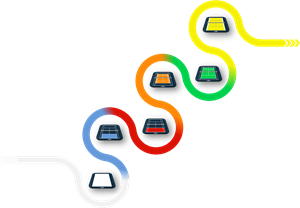 Ce formulaire peut être téléchargé sur notre site : www.ecoledetennisduvautour.be – Rubrique coursBulletin d’inscription :Merci d’entourer les heures et jours disponibles pour votre enfant (min. 3 possibilités)FormatAgeQuand ?PrixBaby-tennisBlanc – Bleu2017 et aprèsDimanche de 10h à 12h165 €Mini-tennisBleu – Rouge – Orange2013 – 2014 -2015 - 2016Lundi :              à 17hMardi :             de 16h à 19hMercredi :       de 13h à 19hJeudi :              de 16h à 18hVendredi :       de 16h à 19hSamedi :          de 12h à 17hDimanche :     de 10h à 13h195 €Tennis Vert - Jaune2012 et avantLundi :             à 18hMardi :            de 16h à 20hMercredi :      de 13h à 20hJeudi :             de 16h à 19hVendredi :      de 16h à 19hSamedi :         de 12h à 18hDimanche :    de 12h à 17h210 €Suspension des cours pendant les congés scolaires :Vacances d’Automne : du lundi 1/11/2021 au dimanche 7/11/2021 inclusVacances d’Hiver : du Samedi 25/12/2021 au dimanche 9/01/2022 inclusVacances de Carnaval : du lundi 28/02/2022 au dimanche 06/03/2022 inclusTournoi officiel du club : du vendredi 28/01/22 au dimanche 06/02/22 inclusDurant les 3 semaines de détente (automne, hiver, carnaval), des stages seront organisés pour vos enfants. La demande complétée doit parvenir pour le 12 septembre au plus tardPar courrier : Ecole de tennis du Vautour -  Rue de la Naverie, 4 – 7760 PottesPar mail : beirnaert.nick@gmail.comPermanences organisées : Nom :Prénom :Date de NaissanceTél. :Adresse :CP :Ville :Mail :FormatQuand ?Baby-tennis2017 et aprèsDimanche :      10h        11hMini-tennis2013 – 2014 -2015 -2016Lundi :                             17hMardi :             16h        17h        18h        Mercredi :        13h        14h        15h        16h        17h        18h     Jeudi :               16h        17hVendredi :        16h        17h        18h      Samedi :          12h        13h        14h        15h        16hDimanche :     10h        11h        12h        Tennis 2012 et avantLundi :             18hMardi :            16h        17h        18h        19hMercredi :      13h        14h        15h        16h        17h        18h        19hJeudi :             16h        17h        18hVendredi :      16h        17h        18hSamedi :         12h        13h        14h        15h        16h        17h        Dimanche :    12h        13h        14h        15h        16h